ANEXO IIIDENTIFICAÇÃO DO (A) CANDIDATO (A)Nome:
Nacionalidade:
Passaporte:O (a) candidato (a) acima identificado (a) DECLARA, sob as penas da Lei, que o (Diploma – Certificado ou Declaração de Conclusão de Curso – Histórico Escolar – Documentos equivalentes), emitido pela (Instituição de Ensino), estabelecida em (País de origem), possui veracidade nos termos da legislação nacional de origem.O (a) candidato (a) DECLARA estar ciente de que a aceitação do referido documento para o processo seletivo regulamentado pelo Edital _______________________ não implica na habilitação para o exercício da profissão no território brasileiro.Local e dataAssinatura do (a) candidato (a)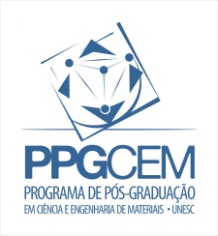 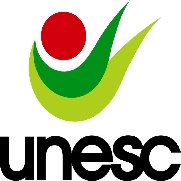 